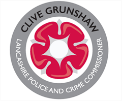 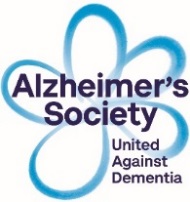 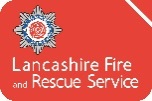 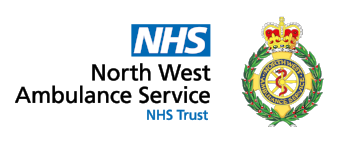 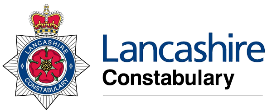 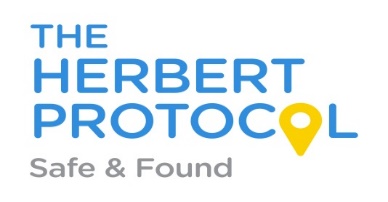 The purpose of this questionnaire is to record pertinent information about the person you care for – this will be used by the police and search teams in the event that the person goes missing. Once completed please keep this questionnaire in a safe place and produce to the police in the event of an emergency. This vital information will help the search teams to gather all the relevant information and begin searching. Recording this information ahead of time and keeping it regularly updated will greatly reduce stress associated with trying to recall detailed information in an emergency situation. If possible, please also attach a clear and recent head and shoulders photograph to this form. If the person you care for goes missing, without delay ring 999, complete as best you can the “Missing Now ” section and hand to police when they attend your location.
First nameLast /Family Name		Maiden NameKnown as / Nickname	First Spoken LanguageMobile phone number and service provider (eg EE, Vodafone)Do they have a GPS Tracker or Dementia Buddy tag? /if yes give details.Current addressLife History (continued)
Carer/Family Information
Missing now
Adult at risk profileBackgroundLiving here sinceLiving here sinceDo they live with someone or live alone?(if living with someone, who?)Physical DescriptionPhysical DescriptionPhysical DescriptionDate of Birth / AgeGenderBuildRace / Ethnicity / ComplexionHeightWeightMarks / Scars / TattoosHair colour / cutEye colour / glassesHairpiece / WigOther distinctive feature (e.g. facial hair)Other distinctive feature (e.g. facial hair)Other distinctive feature (e.g. facial hair)Medical HistoryMedical conditions and date of diagnosis (if known)Memory – Please give details of memory problems and diagnosis (eg Dementia/Alzheimers)Communication difficultiesPhysical impairmentsVital medicationFrequencySymptoms if missed
GP’s name, address and telephone number
GP’s name, address and telephone number
GP’s name, address and telephone number
GP’s name, address and telephone number
GP’s name, address and telephone numberInformation for searchers (e.g. scared of being touched, things that make me anxious, scared of dogs, etc.)Information for searchers (e.g. scared of being touched, things that make me anxious, scared of dogs, etc.)Information for searchers (e.g. scared of being touched, things that make me anxious, scared of dogs, etc.)Information for searchers (e.g. scared of being touched, things that make me anxious, scared of dogs, etc.)Information for searchers (e.g. scared of being touched, things that make me anxious, scared of dogs, etc.)Life History (use ‘Additional information’ space at the end if required)Life History (use ‘Additional information’ space at the end if required)Life History (use ‘Additional information’ space at the end if required)Life History (use ‘Additional information’ space at the end if required)Life History (use ‘Additional information’ space at the end if required)AllOccupation/Hobbies/Passions/Interests/Volunteer workAllOccupation/Hobbies/Passions/Interests/Volunteer workAllOccupation/Hobbies/Passions/Interests/Volunteer work
All Favourite place(s) to spend time
All Favourite place(s) to spend time
All Favourite place(s) to spend time
Typical modes of travel (Bus/Train/Car/Mobility Scooter/Bus or Train passetc)
Typical modes of travel (Bus/Train/Car/Mobility Scooter/Bus or Train passetc)
Typical modes of travel (Bus/Train/Car/Mobility Scooter/Bus or Train passetc)
All Favourite / likely destination(s) / Favourite holiday spots
All Favourite / likely destination(s) / Favourite holiday spots
All Favourite / likely destination(s) / Favourite holiday spots
All Favourite footpath / track
All Favourite footpath / track
All Favourite footpath / track
Family or friends living nearby
Family or friends living nearby
Family or friends living nearbyAny regular / weekly routines?(shops/chemist/bank/GP/friends)Any regular / weekly routines?(shops/chemist/bank/GP/friends)Any regular / weekly routines?(shops/chemist/bank/GP/friends)QuestionAnswerHow easily can the person walk?If walking, how far can they get before becoming tired?Do they use a stick or other walking aid?How might they react to being upset or scared?Are they able to drive?Do they have a car?Car Registration NumberChurch/Cemetery /Mosque/Synagogue/Temple?Houses/friends who they visit?Do they have bank cards or access to money?AllPrevious addressesApproximate dates
All work history name and address( please use extra pages if necessary)Approximate dates
All work history name and address( please use extra pages if necessary)Approximate dates
All work history name and address( please use extra pages if necessary)Approximate datesSchool names and addresses(please use extra pages if necessary)        Approximate datesIf missing previously, where found?If missing previously, where found?If missing previously, where found?Circumstances: How found / how far / time missingCircumstances: How found / how far / time missingCircumstances: How found / how far / time missingAdditional informationAdditional informationAdditional informationYour nameRelationship to person reported missingAddressAddressAddressHome phone numberMobile phone numberAlternative contacts (guardian/social worker)Alternative contacts (guardian/social worker)Alternative contacts (guardian/social worker)Time last seenPlace last seenMedication last takenClothingClothingClothingClothingClothingCar details/carrying anything/have cash or bank cardsCar details/carrying anything/have cash or bank cardsCar details/carrying anything/have cash or bank cardsCar details/carrying anything/have cash or bank cardsCar details/carrying anything/have cash or bank cardsSituation/recent discussion/recent notable date/contact with friends or familySituation/recent discussion/recent notable date/contact with friends or familySituation/recent discussion/recent notable date/contact with friends or familySituation/recent discussion/recent notable date/contact with friends or familySituation/recent discussion/recent notable date/contact with friends or familyAny other informationAny other informationAny other informationAny other informationAny other information